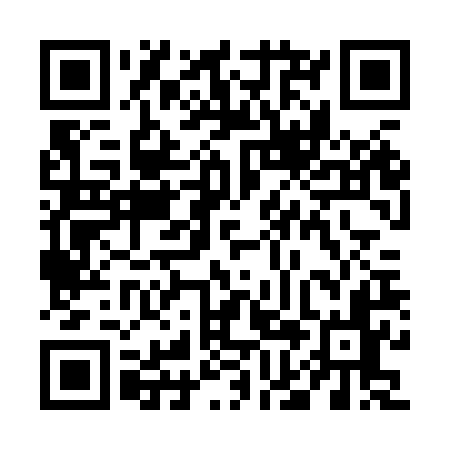 Prayer times for Avert d'Inghirina, ItalyWed 1 May 2024 - Fri 31 May 2024High Latitude Method: Angle Based RulePrayer Calculation Method: Muslim World LeagueAsar Calculation Method: HanafiPrayer times provided by https://www.salahtimes.comDateDayFajrSunriseDhuhrAsrMaghribIsha1Wed4:076:091:206:218:3210:262Thu4:046:071:206:228:3310:283Fri4:026:061:206:238:3410:304Sat4:006:041:206:248:3610:325Sun3:576:031:206:258:3710:346Mon3:556:011:196:258:3810:367Tue3:536:001:196:268:4010:388Wed3:505:581:196:278:4110:409Thu3:485:571:196:288:4210:4310Fri3:465:561:196:288:4310:4511Sat3:435:541:196:298:4510:4712Sun3:415:531:196:308:4610:4913Mon3:395:521:196:318:4710:5114Tue3:375:511:196:318:4810:5315Wed3:345:501:196:328:5010:5516Thu3:325:481:196:338:5110:5717Fri3:305:471:196:338:5210:5918Sat3:285:461:196:348:5311:0119Sun3:265:451:196:358:5411:0420Mon3:235:441:196:358:5511:0621Tue3:215:431:206:368:5611:0822Wed3:195:421:206:378:5811:1023Thu3:175:411:206:378:5911:1224Fri3:155:401:206:389:0011:1425Sat3:135:391:206:399:0111:1626Sun3:115:391:206:399:0211:1827Mon3:095:381:206:409:0311:1928Tue3:085:371:206:409:0411:2129Wed3:065:361:206:419:0511:2330Thu3:045:361:206:429:0611:2531Fri3:035:351:216:429:0711:27